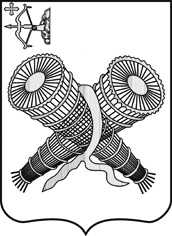 АДМИНИСТРАЦИЯ ГОРОДА СЛОБОДСКОГОКИРОВСКОЙ ОБЛАСТИПОСТАНОВЛЕНИЕ08.02.2021                                                                                                                                     № 178г. Слободской Кировской областиО внесении изменений в постановление администрации города Слободского от 23.11.2015 № 2527В соответствии со статьями 7, 43 Федерального закона от 06.10.2003 № 131-ФЗ «Об общих принципах организации местного самоуправления в Российской Федерации», постановлением Правительства Кировской области от 21.01.2021 № 19-П «О внесении изменений в некоторые постановления Правительства Кировской области» администрация города Слободского ПОСТАНОВЛЯЕТ:1. Внести следующие изменения в постановление администрации города Слободского от 23.11.2015 № 2527 «О муниципальном задании на оказание муниципальных услуг (выполнение работ) муниципальными учреждениями муниципального образования «город Слободской»:1.1. Абзац первый пункта 2.5 приложения № 3 к постановлению «Порядок финансового обеспечения выполнения муниципального задания на оказание муниципальных услуг (выполнение работ) муниципальными учреждениями» дополнить словами «, и типовой формой, утвержденной администрацией города Слободского.».1.2. Абзац первый пункта 2.8 приложения № 3 к постановлению «Порядок финансового обеспечения выполнения муниципального задания на оказание муниципальных услуг (выполнение работ) муниципальными учреждениями» изложить в новой редакции:«2.8. Учредитель, ГРБС перечисляют субсидию муниципальным бюджетным (автономным) учреждениям на финансовое обеспечение выполнения муниципального задания не менее 2 раз в месяц.».2. Постановление вступает в силу с момента подписания,  распространяется на правоотношения, возникшие с 01.01.2021, и подлежит размещению на официальном сайте города Слободского.Глава города Слободского  		      И.В. Желвакова